Tierhalternummer :  _________________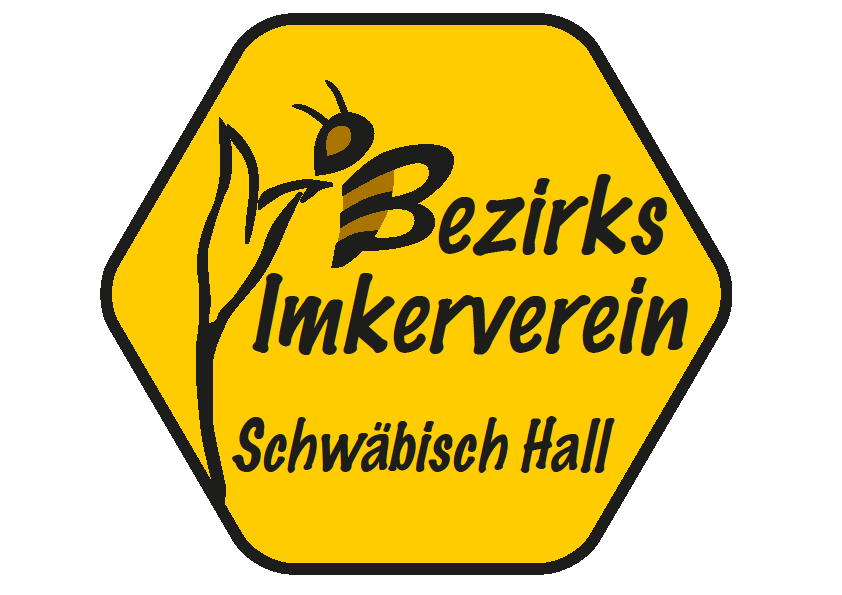 Absender:  									       Absender :         									   Telefon: _________________  Email: _____________________________                      (Bitte unbedingt ausfüllen, wegen Benachrichtigung zur Abholung)Meldungen und Bestellungen müssen bis zum 31. 12. 2021 beiManfred Müller, Egerländer Weg 21, 74523 SHA, manfredmuellersha@web.deeingehen.Wer aufgrund einer Schwerbehinderung keine Arbeitsstunden leisten muss, sendetbitte eine Kopie des Schwerbehindertenausweises mit.                                  Meldung  von neuen MitgliedsdatenIBAN			  									neue Adresse 											Völkeranzahl (einschl. Ableger) für das Jahr 2021    		sonstige Änderungen												                  Bestellung von Behandlungsmitteln							Anzahl	             je		gesamt60%ige Ameisensäure ad us. vet. / Liter			….			Oxuvar 5,7 ad us.vet. 275 Biovet				….			Api Life var (1 Beutel mit 2 Verdunstungstafeln )						Mit dieser Bestellung erteile ich die Einzugsermächtigung.…………………………………………………………………………………………………………………..………Datum 					Unterschrift 